ANEXO N°4Por el presente yo,                                        , identificado con Documento Nacional de Identidad N°            , docente (ordinario/contratado) de la Universidad Ricardo Palma, acepto cumplir con lo estipulado en el Código de Ética de la Investigación Científica, Tecnológica y Humanística de la Universidad Ricardo Palma, aprobado por Acuerdo del Consejo Universitario N°1650-2021-virtual, de fecha 24 de agosto de 2021.Lima,    del mes de              de 2024Firma del/a docente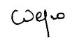 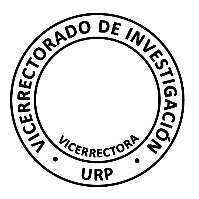 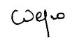 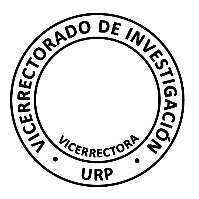 COMPROMISO DE CUMPLIMIENTO CON LO ESTIPULADO EN EL CÓDIGO DE ÉTICA DE LA INVESTIGACIÓN CIENTÍFICA, TECNOLÓGICA Y HUMANÍSTICA DE LA UNIVERSIDAD RICARDO PALMA